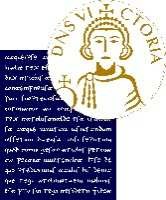 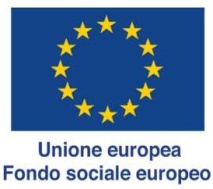 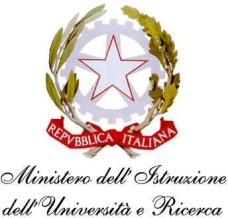 AUTOCERTIFICAZIONE RELATIVA AL REDDITO    l       sottoscritt  	,  nat_  a 	(Prov. 	)il 	,	residente	in	 	(Prov. 	)	alla	via 	, C.A.P. 	, domiciliato in (compilare solo se il domiciliodifferisce	dalla	residenza)	 	(Prov.	 	)	C.A.P.	 	alla	via 		, Tel./Cell. 		, e-mail. 	Codice Fiscale 		,essendo stat_ dichiarat_ vincitore/vincitrice del Concorso pubblico per l’ammissione al Corso di Dottorato di Ricerca in 	, Ciclo 	,consapevole delle sanzioni penali, nel caso di dichiarazioni non veritiere, di formazione o uso di atti falsi - richiamate dall’art. 76 del D.P.R. 445 del 28 dicembre 2000 e successive modifiche e integrazioni - e consapevole che in caso di false dichiarazioni decadrà dai benefici ottenuti in conseguenza dell'accoglimento della presente istanza,DICHIARAche durante l’anno tributario 2021 non fruirà di un reddito personale complessivo lordo superiore a €15.343,28;di essere consapevole che alla determinazione di tale reddito concorrono redditi di origine patrimoniale, nonché emolumenti di qualsiasi altra natura aventi carattere ricorrente, ad esclusione di quelli aventi natura occasionale;di non godere e di non aver g i à goduto di borsa di studio per la frequenza di un corso di dottorato di ricerca, neanche solo per la metà della durata del corso;di essere a conoscenza che la borsa di studio non può essere cumulata con altre borse di studio a qualsiasi titolo conferite, tranne che con quelle concesse da istituzioni nazionali o straniere utili ad integrare, con soggiorni all'estero, l’attività di formazione o di ricerca;di non trovarsi nella situazione di cumulo di borse di studio sopra descritta e di impegnarsi a rispettare tale divieto per tutta la durata del corso di dottorato;di essere a conoscenza che la borsa di studio ha durata annuale ed è rinnovata a condizione che il dottorando abbia completato il programma delle attività previste per l’anno precedente e sia stato ammesso all’anno di corso successivo;di non essere impiegato pubblico e di non usufruire dei benefici derivanti dall’art. 52, comma 57, della Legge 28.12.2001, n. 448 (cd. aspettativa retribuita);di impegnarsi a comunicare qualsiasi variazione delle situazioni dichiarate che faccia venir meno il diritto a percepire la borsa di studio di dottorato, entro 30 giorni dal verificarsi della situazione stessa. In tal caso restituirà gli eventuali ratei della borsa già percepiti;di aver provveduto alla costituzione di una posizione contributiva INPS, iscrivendosi alla “Gestione separata”/di impegnarsi a costituire una posizione contributiva INPS, iscrivendosi alla “Gestione separata”;di essere a conoscenza che, in caso di presenza di concomitanza di rapporti contributivi obbligatori, è prevista la possibilità di applicare aliquota INPS ridotta, dietro specifica dichiarazione del sottoscritto;di aver provveduto al versamento del contributo regionale per il diritto allo studio.Dichiara, infine, di essere consapevole che, ai sensi del Regolamento generale sulla protezione dei     dati (GDPR, General Data Protection Regulation- Regolamento UE 2016/679), i dati personali raccolti sarannoutilizzati dall’Amministrazione universitaria solo per i fini istituzionali e che, in particolare, gli competono i diritti di cui all’articolo 7 del citato decreto legislativo.(data)FIRMA